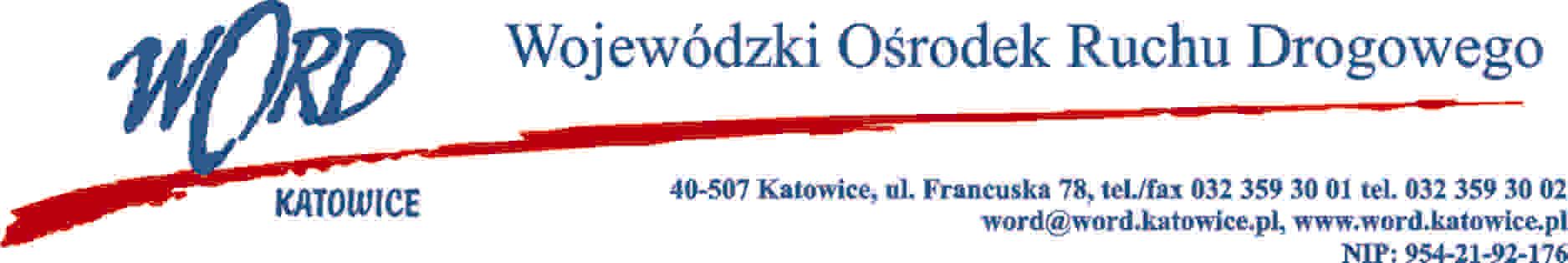 Katowice, 26.03.2021 r.OGŁOSZENIE O NABORZE NA STANOWISKO INSPEKTORA DO SPRAW OBSŁUGI 
ZASOBÓW ARCHIWALNYCHWojewódzki Ośrodek Ruchu Drogowego w Katowicach z siedzibą ul. Francuska 78, ogłasza nabór 
na stanowisko inspektora do spraw obsługi zasobów archiwalnych.Szczegóły naboru:Stanowisko: inspektor do spraw obsługi zasobów archiwalnych.Miejsce wykonywania pracy: Wojewódzki Ośrodek Ruchu Drogowego w Katowicach.Okres zatrudnienia: okres próbny 3 miesiące z możliwością przedłużenia umowy.Wymiar czasu pracy: pełny etat.Podstawa zatrudnienia: umowa o pracę.Wymagania:Wykształcenie średnie na kierunku technik archiwista lub wyższe;Ukończony kurs I stopnia archiwistów zakładowych;Znajomość przepisów obowiązujących w zakresie postępowania z dokumentacją spraw ostatecznie załatwionych i prowadzenia archiwum;Nieposzlakowana opinia;Stan zdrowia pozwalający na zatrudnienie na wyżej wymienionym stanowisku;Niekaralność za umyślne przestępstwa ścigane z oskarżenia publicznego lub umyślne przestępstwa skarbowe;Posiadanie pełnej zdolności do czynności prawnych oraz korzystanie z pełni praw publicznych;Odpowiedzialność, lojalność, wysoka kultura osobista, komunikatywność, rzetelność, systematyczność, umiejętność organizowania pracy.Wymagania dodatkowe:Preferowane doświadczenie zawodowe w urzędach administracji publicznej;Preferowana dwuletnia praktyka zawodowa na podobnym stanowisku pracy.Zakres wykonywanych zadań na stanowisku inspektora ds. obsługi zasobów archiwalnych:Prowadzenie archiwum zakładowego oraz nadzór nad terminowym i właściwym przekazywaniem akt do archiwum;Prowadzenie spraw związanych z jednolitym rzeczowym wykazem akt w ramach istniejących symboli i kategorii archiwalnych oraz przygotowywaniem w tym zakresie projektów i zarządzeń;Przyjmowanie i przechowywanie dokumentacji spraw zakończonych dla poszczególnych komórek Wojewódzkiego Ośrodka Ruchu Drogowego w Katowicach i przynależnych oddziałów terenowych;  Porządkowanie i udostępnianie dokumentacji;Należyte zabezpieczenie dokumentacji przed zniszczeniem bądź zabraniem przez osoby nieupoważnione;Prowadzenie ewidencji dokumentacji w archiwum;Prowadzenie ewidencji udostępniania dokumentacji archiwalnej;Prowadzenie ewidencji wyników pomiaru temperatury i wilgotności powietrza w archiwum;Doradzanie pracownikom w zakresie właściwego postępowania z dokumentacją;Prowadzenie innych czynności archiwalnych zgodnie z obowiązującymi przepisami prawnymi 
i zarządzeniami Dyrektora WORD Katowice.Wymagane dokumenty:Curriculum Vitae;List motywacyjny;Kserokopie dokumentów potwierdzających posiadane wykształcenie;Kserokopie dokumentów potwierdzających  posiadany staż pracy;Kserokopia ukończenia kursu I stopnia archiwistów zakładowych; Oświadczenie o posiadaniu pełnej zdolności do czynności prawnych, korzystaniu z pełni praw publicznych oraz braku skazania za przestępstwa umyślne ścigane z oskarżenia publicznego 
lub umyślne przestępstwa skarbowe;W przypadku, gdy kandydatem jest osoba niepełnosprawna i zamierza korzystać z uprawnień związanych z niepełnosprawnością, należy dołączyć orzeczenie o stopniu niepełnosprawności;Podpisana zgoda na przetwarzanie danych osobowych (Załącznik nr 1);Kwestionariusz dla osoby ubiegającej sie o zatrudnienie (Załącznik nr 2).Wszystkie złożone dokumenty aplikacyjne powinny być podpisane przez kandydata.Termin i miejsce składania dokumentów:Dokumenty aplikacyjne należy składać osobiście lub za pośrednictwem poczty 
w sekretariacie Wojewódzkiego Ośrodka Ruchu Drogowego, ul. Francuska 78, 40-507 Katowice.Dokumenty aplikacyjne powinny być złożone w zaklejonej, podpisanej i nieprzezroczystej kopercie z  dopiskiem „Dokumenty aplikacyjne na stanowisko inspektora do spraw obsługi zasobów archiwalnych”.Termin składania ofert upływa z dniem 02 kwietnia 2021 r. o godz. 12:00. Oferty niekompletne lub otrzymane po terminie nie będą rozpatrywane.Pozostałe informacje:Rozpatrzenie ofert nastąpi przez powołaną Komisję Rekrutacyjną.Informacja o terminie rozmowy kwalifikacyjnej z wybranymi kandydatami zostanie przekazana telefonicznie.Rozmowa kwalifikacyjna zostanie przeprowadzona przez Dyrektora WORD oraz Przewodniczącego Komisji Rekrutacyjnej.Ostateczną decyzję o wyborze i zatrudnieniu kandydata podejmuje Dyrektor.Informacja o wynikach naboru zostanie upowszechniona na BIP oraz stronie internetowej WORD. 